Working as part of a team, analysts use economic and financial skills to solve clients’ problems in the fields of infrastructure services provision, environmental outcomes and use of natural resources. This may include things such as:Developing financial and regulatory structures to enable water supply in small towns and rapidly urbanizing cities, affordably and sustainablyDesigning tariff structures that meet a water utility’s goal of cost recovery, efficiency, affordability, and simplicityComprehensive planning to improve the performance of water and electricity utilities, ensuring affordable services to all, while being sustainable, resilient, and efficient.Assessing the financial and economic viability of water and sanitation projects.Typical project tasks include:Describing and quantifying the gap between the current state and a desired state.Researching the current situation, and alternative approaches, and providing written summaries. Assessing the economic and financial viability of projects.Recommending optimal finance and delivery mechanisms for projects. Using microeconomic analysis to identify how existing market and institutional arrangement produce outcomes which are socially suboptimal and recommending changes to produce optimal outcomes.Developing financial models of infrastructure service providers and using these to: value the company; estimate cost-recovery tariffs; assess risk from exogenous factors; identify business improvement strategies; and quantify their impact.Analysts and Research Associates also ensure research findings are appropriately referenced, documents are properly filed, reports are error-free and grammatically correct, and project timelines are met. Analysts and Research Associates help the firm win work where we can add value and make money. This is done through: developing their own network of contacts; helping to identify opportunities; and working as part of a team to submit written proposals to clients, highlighting how we can solve their problems. Remuneration and BenefitsThe remuneration range for an Analyst position is $50,000 – $70,000, and the remuneration range for a Research Associate position is $45,000 – $50,000. Castalia offers a competitive benefits package that includes vacation and sick leave, comprehensive health plans, 401k matching, and ongoing professional training and development.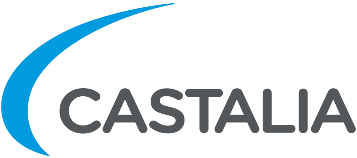 Economic and Financial Analyst or Research Associate Job Description